ОШ „Бранислав Нушић“ Смедерево                 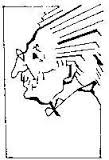 ТИМ ЗА ЗАШТИТУ УЧЕНИКА ОД ДИСКРИМИНАЦИЈЕ,НАСИЉА, ЗЛОСТАВЉАЊА И ЗАНЕМАРИВАЊАЧланови тима1.Драгана Чакаревић, координатор (настaвник математике)2. Маријана Васиљевић (психолог)3. Гордана Милосављевић (педагог)4. Славица Миленковић  (наставник математике)5. Ирена Спасић  (професор разредне наставе)6. Дејан Марковић(школски полицајац)7. Александар Вучковић, секретар8. Драган Јовичић, директорКонтакти:Телефони: 4611-455, 4617-378, 4617-379, 4715-007E mail: skolanusic@gmail.com, osbnusic@mts.rs              nusicdirektor@gmail.com